Bydgoszcz dnia 30 kwietnia 2018r.						ZAŁ. nr 2WOA.V 2510.3.2018Platforma II Podstawowe dane do specyfikacji technicznej oraz rysunki poglądowe. Podstawowe dane:Typ urządzenia - Platforma przyschodowa do transportu osób niepełnosprawnych na wózkach  inwalidzkich z dużymi tylnymi kołami oraz na wózkach elektrycznych.Rodzaj toru jazdy – prostoliniowyIlość przystanków – 2Minimalne wymiary podestu platformy – 800x900 (szer. x dł.)Sposób montażu platformy – na słupkach samonośnych do stopniKąt nachylenia toru jezdnego – ok. 27,7°Montaż – wewnątrz budynkuNajazd na podest platformy na poziomie dolnego przystanku – na wprost i bocznyIlość stopni, wymiar stopnia – 8 x 16 x 31  (szt. x wys. x gł.)Bydgoszcz dnia 30 kwietnia 2018r.						ZAŁ. nr 2WOA.V 2510.3.2018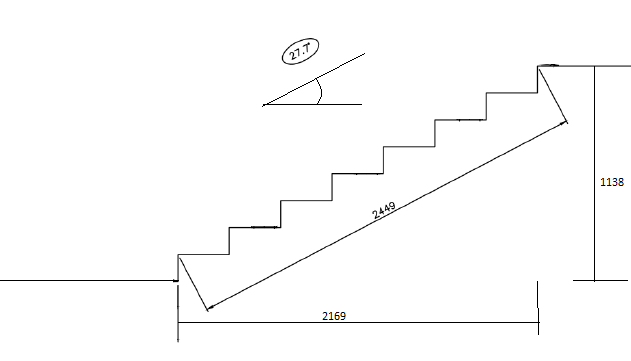 